Зарубежная ЕвропаI вариантНайдите ошибку в перечне главных черт экономико-географического положения стран Европы:1) соседское положение;2) приморское положение;3) внутриконтинентальное положение.Наибольшими лесными ресурсами в Зарубежной Европе обладают:1) Швеция и Финляндия;2) Финляндия и Греция;3) Греция и Португалия; 4) Португалия и Швеция.Наибольшее число иностранных рабочих среди стран Зарубежной Европы имеет:1) Великобритания;     2) Германия;     3) Швейцария;     4) Швеция.Укажите самые крупные городские агломерации Зарубежной Европы:1) Парижская и Рурская;2) Рурская и Мадридская;3) Мадридская и Лондонская;4) Лондонская и Парижская.Самый мощный в Зарубежной Европе металлургический комбинат, ориентированный на использование импортных железной руды и угля и поэтому расположенный в морском порту, находится в:1) Германии;      2) Нидерландах;     3) Италии;      4) Польше.Установите соответствие между странами и характерными для них подотраслями сельского хозяйства.Страна:1. Финляндия.2. Исландия.3. Польша.4. Греция.Подотрасль:А. Рыболовство.Б. Молочное скотоводство.В. Картофелеводство.Г. Субтропическое садоводство.Транспортная система Зарубежной Европы выделяется в мире:1) самой большой дальностью перевозок;2) самой высокой густотой транспортной сети;3) преобладанием железнодорожного транспорта;4) отсутствием речного транспорта.Найдите ошибку в перечне стран-лидеров по развитию международного туризма в Зарубежной Европе:1) Испания;      2) Румыния;      3) Италия;     4) Франция.Старопромышленный район Зарубежной Европы — это:1) Лондонский;      2) Южная Италия;       3) Рурский;      4) Парижский.Найдите ошибку в перечне стран, расположенных вне центральной оси развития Зарубежной Европы:1) Португалия;     2) Греция;      3) Польша;     4) Бельгия.Выберите пару стран Зарубежной Европы, входящих в один субрегион:1) Дания и Нидерланды;2) Нидерланды и Португалия;3) Португалия и Греция;4) Греция и Дания.Самая большая по численности населения страна Зарубежной Европы — это:1) Германия;      2) Франция;      3) Испания;      4) Польша.Наименьшая доля занятых в сельском хозяйстве характерна для стран:1) Северной Европы; 2) Западной Европы;3) Восточной Европы;4) Южной Европы.Выберите сельскохозяйственные продукты, экспортируемые из Южной Европы:1) цитрусовые, оливковое масло, вино;2) зерно, сахарная свекла, картофель;3) молоко, мясо, шерсть;4) мясные продукты, картофель, овощи.Главный морской порт Германии — это:1) Гамбург;      2) Бремен;      3) Роттердам;     4) Дуйсбург.Зарубежная ЕвропаII вариантНайдите ошибку в перечне периодов XX в., когда политическая карта Зарубежной Европы претерпела существенные изменения:1) 1915—1925гг.;       2) 1955—1965гг.;       3) 1985—1995 гг.Крупными ресурсами каменного угля в Зарубежной Европе обладают:1) Швеция и Польша;2) Польша и Германия;3) Германия и Италия;4) Италия и Швеция.Наибольшую долю иностранных рабочих среди всех стран Зарубежной Европы имеет:1) Великобритания;      2) Германия;      3) Швейцария;      4) Швеция.Языки, на которых говорит большинство населения Зарубежной Европы, относятся к языковым группам:1) романской и славянской;2) славянской и финно-угорской;3) финно-угорской и германской;4) германской и романской.Укажите главную отрасль промышленности Зарубежной Европы:1) топливная промышленность;2) черная металлургия;3) машиностроение;4) легкая промышленность.Установите соответствие между странами Зарубежной Европы и преобладающими в них отраслями сельского хозяйства.Страна:1. Германия.2. Италия.3. Испания.Отрасль:А. Животноводство. Б. Растениеводство.Самый крупный морской порт Зарубежной Европы — это:1) Лондон;      2) Гамбург;        3) Роттердам;        4) Вена.Найдите ошибку в перечне главных финансовых центров Зарубежной Европы:1) Афины;       2) Цюрих;        3) Лондон;       4) Люксембург.Отсталый аграрный район в зарубежной Европе — это:1) Лондонский;       2) Южная Италия;      3) Рурский;       4) Парижский.Найдите ошибку в перечне стран, расположенных в пределах центральной оси развития Зарубежной Европы:1) Португалия;      2) Италия;        3) Нидерланды;        4) Германия.Выберите пару стран зарубежной Европы, входящих в один субрегион:1) Австрия и Бельгия;2) Бельгия и Польша;3) Польша и Италия;4) Италия и Австрия.Самая большая по площади страна зарубежной Европы — это:1) Германия;      2) Франция;       3) Испания;       4) Польша.Наибольшая доля занятых в сельском хозяйстве характерна для стран:1) Северной Европы;2) Западной Европы;3) Восточной Европы;4) Южной Европы.Выберите сельскохозяйственные  продукты, экспортируемые из Западной Европы:1) цитрусовые, оливковое масло, вино;2) зерно, мясные продукты, молочные продукты;3) шерсть, сахар, рыбопродукты;4) мясные продукты, чай, фрукты.Главный центр автомобилестроения Германии — это:1) Гамбург;      2) Берлин;         3) Вольфсбург;        4) Франкфурт-на-Майне.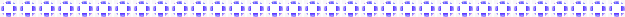 Зарубежная АзияI вариантБольшинство монархий Зарубежной Азии находятся в: 1) Центральной и Восточной Азии;2) Юго-Восточной Азии;3) Южной Азии;4) Юго-Западной Азии.Развитие сельского хозяйства в Зарубежной Азии ограничивается недостатком: 1) земель и тепла;2) тепла и трудовых ресурсов;3) трудовых ресурсов и воды;4) воды и земель.Найдите ошибку в перечне многонациональных стран Зарубежной Азии:1) Индонезия;      2) Иран;       3) Япония;      4) Индия.Очень высокой плотностью населения в Зарубежной Азии выделяется государство:1) Монголия;      2) Саудовская Аравия;      3) Афганистан;       4) Бангладеш.Установите соответствие между странами Зарубежной Азии и ведущими отраслями их промышленности. Страна:1. ОАЭ.2. Тайвань3. Оман.4. Бангладеш.   Отрасль промышленности:А. Нефтяная. Б. Электронная. В. Легкая.Найдите ошибку в перечне стран Зарубежной Азии, занимающихся выращиванием и экспортом чая:1) Китай;      2) Индия;       3) Шри-Ланка;      4) Ирак.Самый большой по площади субрегион Зарубежной Азии — это:1) Центральная и Восточная Азия;2) Юго-Восточная Азия;3) Южная Азия;4) Юго-Западная Азия.Укажите наиболее плотно населенную часть Китая:1) северная;      2) восточная;       3) южная;      4) западная.Китай занимает первое место в мире по производству:1) электроэнергии и стали;2) стали и хлопчатобумажных тканей;3)  хлопчатобумажных  тканей  и  минеральных удобрений;4) минеральных удобрений и электроэнергии.Мегалополис Токайдо расположен в Японии на:1) севере страны;2) юге страны;3) западном побережье;4) восточном побережье.В   Японии   практически   отсутствуют   виды транспорта:1) железнодорожный и автомобильный;2) автомобильный и трубопроводный;3) трубопроводный и речной;4) речной и железнодорожный.Укажите самый крупный город (городскую агломерацию) Индии:1) Дели;      2) Калькутта;       3) Бомбей;       4) Мадрас.Главный район выращивания пшеницы расположен в Индии на:1) севере;      2) востоке;       3) юге;      4) западе.Укажите страну Зарубежной Азии, имеющую самые высокие темпы экономического роста:1) Япония;2) Малайзия;3) Китай;4) Сингапур.Какие страны Зарубежной Азии не входят в ОПЕК:1) Кувейт, Саудовская Аравия;2) Индонезия, ОАЭ;3) Китай, Филиппины;4) Иран, Катар.Зарубежная АзияII вариантВнутриконтинентальными государствами Зарубежной Азии являются:1) Монголия и Ирак;2) Камбоджа и Ирак;3) Ирак и Непал;4) Непал и Монголия.Наиболее важный минеральный ресурс Зарубежной Азии, определяющий ее место в международном разделении труда, — это:1) железная руда;     2) нефть;      3) каменный уголь;        4) алмазы.Найдите ошибку в перечне религий, имеющих в Зарубежной Азии многочисленных последователей:1) протестантизм;       2) мусульманство;       3) буддизм;        4) индуизм.Крупным районом трудовой иммиграции в Зарубежной Азии являются страны:1) побережья Тихого океана;2) Южной Азии;3) Персидского залива;4) побережья Средиземного моря.Найдите ошибку в перечне наименее развитых в промышленном отношении государств Зарубежной Азии:1) Сингапур;      2) Мьянма;     3) Йемен;      4) Непал.Установите соответствие между странами Зарубежной Азии и ведущими подотраслями их сельского хозяйства.  Страна:1. Индонезия.2. Израиль.3. Монголия.4. Филиппины.Подотрасль сельского хозяйства:А. Выращивание риса.Б. Субтропическое земледелие.В. Пастбищное животноводство.Самый большой по численности населения субрегион Зарубежной Азии — это:1) Центральная и Восточная Азия;2) Юго-Восточная Азия;3) Южная Азия;4) Юго-Западная Азия.Самый крупный город (городская агломерация) Китая — это:1) Пекин;     2) Шанхай;     3) Харбин;     4) Сеул.Укажите главные сельскохозяйственные культуры, выращиваемые на юго-востоке Китая:1) рис и чай;2) чай и пшеница;3) пшеница и хлопчатник;4) хлопчатник и рис.Религии, наиболее распространенные в Японии, — это:1) мусульманство и буддизм;2) буддизм и синтоизм;3) синтоизм и буддизм;4) буддизм и мусульманство.Большую часть импорта Японии составляют:1) различные виды топлива;2) металлургическое сырье;3) продовольственные товары;4) машины и оборудование.Укажите самый многочисленный этнос в Индии:1) бенгальцы;      2) хиндустанцы;       3) сикхи;       4) индийцы.Главный район черной металлургии расположен в Индии на:1) севере;       2) востоке;       3) юге;      4) западе.Укажите страну Зарубежной Азии, относящуюся по уровню социально-экономического развития к группе среднеразвитых:1) Израиль;2) Турция;3) Китай;4) Индия.Какая страна Зарубежной Азии не входит в АСЕАН:1) Индонезия;2) Сингапур;3) Япония;4) Филиппины.Африка, I вариантАфрика по размерам территории занимает среди всех регионов мира место:1) первое;       2) второе;       3) третье;      4) четвертое.Найдите ошибку в перечне стран, не имеющих выхода к Мировому океану:1) Чад;        2) Эфиопия;        3) Мозамбик;       4) Замбия.Выберите полезные ископаемые, по запасам которых Африка занимает первое место среди других регионов мира:1) марганцевые и хромовые руды;2) хромовые руды и нефть;3) нефть и оловянные руды;4) оловянные руды и марганцевые руды.Большинство стран Африки:1) хорошо обеспечены теплом и влагой;2) хорошо обеспечены теплом, но не влагой;3) хорошо обеспечены влагой, но не теплом;4) плохо обеспечены и теплом, и влагой.Африка является регионом мира, в котором показатели естественного прироста:1) выше среднемировых;2) соответствуют среднемировым;3) ниже среднемировых;4) являются отрицательными, то есть наблюдается естественная убыль населения.Найдите ошибку в перечне религий, которые широко распространены в Африке:1) христианство;     2) мусульманство;      3) буддизм;       4) традиционные верования.Один из двух самых крупных городов Африки находится в государстве:1) ЮАР;      2) Египет;      3) Мавритания;      4) Пакистан.Выберите отрасль, которая определяет Африку в международном разделении труда1) машиностроение;2) товарное животноводство;3) горнодобывающая промышленность;4) химическая промышленность.Установите соответствие между странами Африки и отраслями их специализации.Страна:1. Алжир. 2. Замбия. 3. Эфиопия. 4. Ливия. Отрасль специализации (монокультура):А. Добыча нефти.Б. Производство черных и цветных металлов.В. Производство сельскохоз. продуктов.В Северной Африке наиболее распространенным языком является:1) египетский;     2) испанский;      3) французский;     4) арабский.В северной части стран Северной Африки, имеющих выход к Средиземному морю, главной отраслью экономики является:1) субтропическое земледелие;2) добыча бокситов и медных руд;3) лесная и деревообр. промышленность;4) добыча нефти и газа.Тропическая Африка характеризуется:1) высоким уровнем урбанизации, поскольку здесь много городов-миллионеров;2) высоким уровнем урбанизации, поскольку здесь много промышленных центров;3) низким уровнем урбанизации, поскольку здесь невелика численность населения;4) низким уровнем урбанизации, поскольку здесь преобладает сельское хозяйство.В сельском хозяйстве Тропической Африки преобладает:1) растениеводство;   2) животноводство;  3) эти отрасли развиты в равной степени.ЮАР выделяется среди стран Африки:1) самой большой площадью;2) самой большой численностью населения;3) самым высоким естественным приростом населения;4) самым высоким уровнем социально-экономического развития.Найдите ошибку в перечне сельскохозяйственных продуктов, которые производятся в ЮАР:1) шерсть;    2) зерно;     3) финики;    4) субтропические фрукты.Африка, II вариантАфрика по численности населения занимает среди всех регионов мира место:1) первое;      2) второе;       3) третье;        4) четвертое.Найдите ошибку в перечне стран, имеющих выход к Мировому океану:1) Алжир;      2) Мавритания;       3) Ангола;       4) Ботсвана.Выберите полезные ископаемые, по запасам которых Африка занимает первое место среди других регионов мира:1) золото и нефть;2) нефть и природный газ;3) природный газ и алмазы;4) алмазы и золото.Большие запасы лесных и гидроэнергетических ресурсов имеются в:1) большинстве стран Африки;2) северной части Африки;3) центральной (экватор.) части Африки; 4) южной части Африки.Показатели уровня урбанизации в Африке низкие, но они:1) растут самыми высокими темпами в мире;2) растут такими же темпами, как и в целом по миру;3) растут низкими темпами;4) сокращаются, то есть в Африке растет доля сельского населения.Найдите ошибку в перечне языков, которые являются государственными в некоторых африканских странах:1) английский;      2) французский;      3) немецкий;       4) португальский.Одна из трех самых многонаселенных стран Африки — это:1) Ангола;     2) Египет;        3) Сомали;        4) Гвинея.Укажите отрасль, которая определяет место Африки в международном географическом разделении труда:1) электроэнергетика;2) тропическое и субтроп. земледелие;3) химическая промышленность;4) легкая промышленность.Установите соответствие между странами Африки и отраслями их специализации.Страна:1. Либерия. 2. Гвинея. 3. Маврикий. 4. Нигерия. Отрасль специализации (монокультура):А.  Добыча нефти.Б.  Производство черных и цветных металлов.В. Производство сельскохоз. продуктов.В Северной Африке преобладающей религией является:1) христианство;      2) мусульманство;      3) буддизм;     4) синтоизм.В южной части стран Северной Африки главной отраслью экономики является:1) субтропическое земледелие;2) легкая промышленность;3) машиностроение;4) добыча нефти и газа.Тропическая Африка характеризуется естественным приростом населения:1) высоким, поскольку здесь самая высокая в мире рождаемость;2) высоким, поскольку здесь самая низкая в мире смертность;3) низким, поскольку здесь самая низкая в мире рождаемость;4) низким, поскольку здесь самая высокая в мире смертность.В территориальной структуре хозяйства Тропической Африки существуют районы:1) машиностроения;2) химической промышленности;3) цветной металлургии;4) где развиты все указанные отрасли.ЮАР является единственной страной в Африке:1) расположенной в умеренном поясе;2) в которой преобладают представители европеоидной расы;3) в которой преобладают христиане;4) которая относится к развитым странам.Найдите ошибку в перечне полезных ископаемых, которые добываются в ЮАР:1) нефть;     2) уголь;       3) железная руда;      4) марганцевая руда.Северная Америка I вариантТерритория США имеет выход к океанам:1) одному;      2) двум;       3) трем;        4) четырем.По государственному строю США являются:1) унитарной республикой;2) федеративной республикой;3) унитарной монархией;4) федеративной монархией.По численности населения США занимают место в мире:1) первое;      2) второе;        3) третье;        4) четвертое.В США сочетается:1) наличие мегалополисов и групповое сельское расселение;2) наличие мегалополисов и рассеянное сельское расселение;3) отсутствие мегалополисов и групповое сельское расселение;4) отсутствие мегалополисов и рассеянное сельское расселение.Во внутренних миграциях США преобладает поток переселенцев с:1) севера на юг;2) юга на север;3) запада на восток;4) востока на запад.Укажите   главный   нефтедобывающий   штат США:1) Нью-Йорк;       2) Калифорния;        3) Техас;       4) Флорида.Выберите город, который называют «авиаракетно-космической столицей» США:1) Нью-Йорк;      2) Хьюстон;       3) Лос-Анджелес;      4) Чикаго.Установите соответствие между штатами США и сельскохозяйственными производствами, которые являются их отраслями специализации.Штат: 1. Калифорния.         2. Миссисипи.3. Колорадо.4. Канзас.Производство:А. Пастбищное животноводство.Б. Выращивание овощей и фруктов.В. Выращивание хлопчатника.Г. Выращивание пшеницы.Крупнейший транспортный узел США — это:1) Нью-Йорк;      2) Чикаго;      3) Лос-Анджелес;       4) Сан-Франциско.Самый динамично развивающийся макрорегион США — это:1) Северо-Восток;     2) Средний Запад;      3) Юг;       4) Запад.В XIX в. Канада являлась колонией:1) США;       2) Великобритании;       3) Франции;     4) России.Найдите ошибку в перечне основных групп населения Канады:1) англо-канадцы; 2) франко-канадцы;    3) эскимосы;    4) латиноамериканцы.Канада является страной урбанизированной:1) высоко- и плотнозаселенной;2) высоко- и слабозаселенной;3) слабо- и плотнозаселенной;4) слабо- и слабозаселенной.Одна из главных отраслей сельскохозяйственной специализации Канады на мировом рынке — это:1) выращивание сахарного тростника;2) выращивание зерновых;3) выращивание хлопчатника;4) овцеводство.Главным районом деревообрабатывающей промышленности в Канаде является район:1) Центральный;        2) Степной;      3) Тихоокеанский;      4) Атлантический.Северная Америка II вариантВыберите количество стран, с которыми США имеют сухопутные границы:1) одна;      2) две;     3) три;     4) четыре.Выберите количество штатов, входящих в США:1) 13;         2) 25;         3) 50;         4) 89.В настоящее время численность населения США:1) сокращается из-за естественной убыли или эмиграции;2) растет только за счет естественного прироста;3) растет только за счет иммиграции;4) растет и за счет естественного прироста, и за счет иммиграции.Самыми крупными городами (городскими агломерациями) в США являются:1) Вашингтон и Нью-Йорк;2) Нью-Йорк и Лос-Анджелес;3) Лос-Анджелес и Лас-Вегас;4) Лас-Вегас и Вашингтон.Самой высокой плотностью населения в США выделяются территории:1) штата Аляска;2) горных штатов на западе страны;3) штатов вдоль границы с Канадой на северо-западе страны;4) приморских штатов на северо-востоке страны.Самый мощный промышленный пояс США — это:1) северный;2) юго-восточный;3) южный (побережье Мексиканского залива);4) юго-западный (Калифорния).Город, который называют «автомобильной столицей» США — это:1) Детройт;      2) Хьюстон;     3) Лос-Анджелес;     4) Чикаго.Установите соответствие между штатами США и сельскохозяйственными производствами, которые являются их отраслями специализации.Штат: 1. Мичиган. 2. Монтана. 3. Айова. 4. Гавайи.Производство:А. Молочное скотоводство.Б. Пастбищное животноводство.В. Выращивание овощей и фруктов. Г. Выращивание кукурузы.Самый крупный морской порт США — это:1) Нью-Йорк;      2) Чикаго;       3) Лос-Анджелес;       4) Сан-Франциско.Самый первый по времени освоения европейцами макрорегион США — это:1) Северо-Восток;     2) Средний Запад;     3) Юг;      4) Запад.По своему государственному строю Канада:1) унитарная республика;2) федеративная республика;3) унитарная монархия;4) федеративная монархия.Найдите ошибку в перечне самых крупных городов Канады:1) Оттава;       2) Монреаль;      3) Ванкувер;     4) Торонто.Аборигенные жители (эскимосы) проживают в Канаде на:1) юге страны; 2) севере страны;3) западе и юге страны;4) востоке и юге страны.Одна из главных отраслей промышленной специализации Канады на мировом рынке — это:1) черная металлургия;2) цветная металлургия;3) машиностроение;4) легкая промышленность.Главным районом добычи нефти и калийных солей в Канаде является:1) Центральный;       2) Степной;       3) Тихоокеанский;      4) Атлантический.Латинская АмерикаI вариантВ Латинской Америке отсутствуют:1) развивающиеся государства;   2) приморские государства;   3) федерации;   4) монархии.Выберите   латиноамериканские   государства, которые не имеют выхода к Мировому океану:1) Уругвай и Парагвай;    2) Парагвай и Боливия;   3) Боливия и Перу;   4) Перу и Уругвай.Установите соответствие между странами Латинской Америки и их полезными ископаемыми. Страна:1. Венесуэла. 2. Чили. 3. Ямайка.4. Боливия.Полезное ископаемое:А. Бокситы.Б. Оловянные руды.В. Медные руды.Г. Нефть.Латинская Америка занимает первое место среди регионов мира по обеспеченности ресурсами:1) почвенными;      2) водными;       3) гидроэнергетическими;      4) земельными.Наиболее распространенный в Латинской Америке язык — это:1) английский;      2) французский;      3) испанский;      4) португальский.Самыми крупными городами (городскими агломерациями) Латинской Америки являются:1) Мехико и Рио-де-Жанейро;2) Рио-де-Жанейро и Лима;3) Лима и Сан-Паулу;4) Сан-Паулу и Мехико.В настоящее время население Латинской Америки:1) растет только за счет миграционного притока;2) растет только за счет естественного прироста;3) растет и за счет миграционного притока, и за счет естественного прироста;4) сокращается из-за естественной убыли и миграционного оттока.Выберите группу стран Латинской Америки, в которых металлургия достигла довольно высокого уровня развития:1) Мексика, Чили и Бразилия;2) Колумбия, Венесуэла и Панама;3) Боливия, Уругвай и Парагвай;4) Никарагуа, Гондурас и Гватемала.Каскад ГЭС, в том числе мощнейшая гидроэлектростанция в мире, действует в Латинской Америке на реке:1) Амазонка;      2) Парана;      3) Ориноко;      4) Рио-Гранде. Найдите ошибку в перечне стран Латинской Америки, специализирующихся на экспорте кофе:1) Мексика;       2) Колумбия;       3) Куба;       4) Бразилия. Государство Парагвай относится к субрегиону Латинской Америки:1) Средняя Америка;       2) Андские страны;        3) страны бассейна Ла-Платы. Найдите ошибку в перечне природных ресурсов, по запасам которых Бразилия является одним из мировых лидеров:1) водные;       2) лесные;      3) почвенные;      4) агроклиматические. Наибольшая плотность населения наблюдается в Бразилии на:1) северо-западе страны;2) северо-востоке страны;3) юго-востоке страны;4) юго-западе страны. Выберите сельскохозяйственные культуры, по сбору которых Бразилия занимает одно из первых мест в мире:1) картофель и сахарная свекла;2) сахарная свекла и сахарный тростник;3) сахарный тростник и апельсины;4) апельсины и картофель. Современная «экономическая столица» Бразилии — это:1) Рио-де-Жанейро;     2) Сан-Паулу;     3) Сальвадор;      4) Буэнос-Айрес.Латинская АмерикаII вариантВ Латинской Америке отсутствуют:1) внутриконтинентальные государства;2) островные государства;3) развитые государства;4) зависимые территории.Большая часть Латинской Америки в начале XIX в. являлась колониями:1) США и Великобритании;2) Великобритании и Испании;3) Испании и Португалии;4) Португалии и США.Установите соответствие между странами и их полезными ископаемыми. Страна:1. Суринам. 2. Чили. 3. Мексика.4. Куба. Полезное ископаемое:А. Бокситы. Б. Никелевые руды.В. Селитра.Г. Нефть. Более половины земельной площади в Латинской Америке занято:1) лесами;2) пастбищами;3) обрабатываемыми землями;4) пустынями и высокогорьями. Наиболее распространенная в Латинской Америке религия — это:1) протестантизм;     2) католицизм;     3) мусульманство;     4) традиционные верования.Самыми крупными по численности населения странами Латинской Америки являются:1) Мексика и Венесуэла;2) Венесуэла и Аргентина;3) Аргентина и Бразилия;4) Бразилия и Мексика.В Латинской Америке:1) преобладает городское население;2) сельское и городское население примерно равны по численности;3) преобладает сельское население;4) имеется только сельское население.Выберите группу стран Латинской Америки, в которых машиностроение достигло довольно высокого уровня развития:1) Перу, Эквадор и Колумбия;2) Венесуэла, Суринам и Гайана;3) Мексика, Бразилия и Аргентина;4) Боливия, Парагвай и Уругвай.Один из крупнейших в мире центров производства меди находится в Латинской Америке в районе:1) Амазонской низменности;2) Бразильского плоскогорья;3) Ла-Платской низменности;4) пустыни Атакама.Найдите ошибку в перечне стран Латинской Америки, специализирующихся на экспорте бананов:1) Панама;     2) Гондурас;     3) Эквадор;      4) Чили.Государство Сальвадор относится к субрегиону Латинской Америки:1) Средняя Америка;     2) Андские страны;     3) страны бассейна Ла-Платы.Найдите ошибку в перечне минеральных ресурсов, большими запасами которых обладает Бразилия:1) железные руды;    2) марганцевые руды;     3) бокситы;     4) нефть.Численность населения Бразилии составляет примерно:1) 100 млн. чел.;         2) 120 млн. чел.;      3) 140 млн. чел.;      4) 160 млн. чел.Выберите сельскохозяйственные культуры, по сборам которых Бразилия занимает одно из первых мест в мире:1) рис и бананы;      2) бананы и соя;      3) соя и чай;      4) чай и рис.Прежняя столица Бразилии — это:1) Рио-де-Жанейро;       2) Сан-Паулу;       3) Сальвадор;      4) Буэнос-Айрес.Глобальные проблемы человечестваI вариантУкажите количество главных глобальных проблем:1) 1—2;       2) 8—10;       3) 40—45;         4) 90—100.В результате аварии на Чернобыльской АЭС особенно сильно пострадали территории:1) Турции и Болгарии;2) Болгарии и Украины;3) Украины и Белоруссии;4) Белоруссии и Турции.По прогнозам ООН, численность населения Земли к . составит примерно:1) 6 млрд. чел.;       2) 7,5 млрд. чел.;         3) 9 млрд. чел.;       4) 10,5 млрд. чел.Опасность мировой ядерной войны начала ослабевать в конце:1) 1940-х гг.;        2) 1960-х гг.;        3) 1980-х гг.;        4) 1990-х гг.Найдите ошибку в перечне стран, где среднее количество килокалорий, потребляемых человеком в сутки, превышает среднемировой уровень:1) Италия; 2) Австралия; 3) Аргентина;4) Индонезия.Коэффициент полезного использования уже добытого топлива и сырья обычно составляет в настоящее время:1) 0,1;      2) 0,3;       3) 0,6;       4) 0,8.Укажите смертельно опасную болезнь, которая в настоящее время практически полностью ликвидирована во всем мире:1) оспа;       2) малярия;        3) СПИД;         4) рак.Найдите ошибку в перечне отраслей, характерных для портово-промышленных комплексов:1) судостроение;2) нефтепереработка;3) деревообработка;4) металлургия. Страна, которая является одним из мировых лидеров в освоении космоса, — это:1) Япония;     2) Германия;     3) Австралия;   4) Россия.Выберите пару стран, относящихся к наиболее отсталым в мире:1) Греция и Португалия;2) Аргентина и Чили;3) Чад и Нигер;4) Малайзия и Индонезия.Глобальная проблема, не характерная для развитых стран, — это:1) голод;2) загрязнение окружающей среды;3) освоение космоса;4) освоение Мирового океана.В глобальных прогнозах развития человечества 1990-х гг. преобладал подход:1) пессимистический;       2) оптимистический.Гипотеза «Ойкуменополиса» предполагает:1) создание на Земле зоны сплошного городского расселения;2) прекращение роста численности населения Земли;3) потепление климата на Земле;4) похолодание климата на Земле.Стратегия устойчивого развития принята под эгидой:1) НАТО;       2) ЮНЕСКО;       3) ООН;      4) АСЕАН.Найдите ошибку в перечне главных компонентов стратегии устойчивого развития:1) устойчивое экономическое развитие;2) устойчивое социальное развитие;3) устойчивое политическое развитие;4) устойчивое экологическое развитие.Глобальные проблемы человечестваII вариантМенее острой к концу XX в. стала глобальная проблема:1) предотвращения третьей мировой войны;2) демографическая;3) экологическая;4) преодоления отсталости развивающихся стран.Укажите следствие загрязнения окружающей среды, имеющее мировые масштабы и угрожающее существованию человечества:1) эрозия почв;     2) опустынивание;      3) изменение климата;     4) рост преступности.Демографический взрыв на Земле имел свой пик в годы:1) 1960-е;      2) 1970-е;      3) 1980-е;       4) 1990-е.Крупнейшими поставщиками оружия на мировой рынок являются страны:1) США и Япония;2) Япония и Китай;3) Китай и Великобритания;4) Великобритания и США.Найдите ошибку в перечне стран, где среднее количество килокалорий, потребляемых человеком в сутки, ниже среднемирового уровня:1) Бразилия;      2) Индия;     3) ЮАР;     4) Эфиопия.При существующих способах добычи нефти на месторождениях извлекается:1) менее 25% нефти;    2) 25—50% нефти; 3) 50—80% нефти;4) более 80% нефти.Укажите смертельно опасную болезнь, массовое появление которой впервые отмечено только в конце XX в.:1) оспа;      2) малярия;      3) СПИД;       4)рак.Укажите страну, являющуюся одним из мировых лидеров по развитию марикультуры:1) Япония;     2) Россия;      3) Монголия;      4) Саудовская Аравия.Найдите ошибку в перечне стран, участвующих в создании международной космической станции:1) США;       2) Россия;        3) Япония;        4) Китай.Укажите пару стран, относящихся к наиболее отсталым в мире:1) Афганистан и Бангладеш;2) Тунис и Марокко;3) Мексика и Венесуэла;4) Болгария и Румыния.Глобальная проблема, имеющая в развивающихся странах наименьшие масштабы:1) продовольственная;   2) экологическая;      3) демографическая;    4) сырьевая.В глобальных прогнозах развития человечества 1970-х гг. преобладал подход:1) пессимистический;         2) оптимистический.Гипотеза парникового эффекта предполагает:1) создание на Земле зоны сплошного городского расселения;2) прекращение роста численности населения Земли;3) потепление климата на Земле;4) похолодание климата на Земле.Стратегия устойчивого развития была принята на всемирной конференции в:1) Нью-Йорке (.);2) Париже (.);3) Рио-де-Жанейро (.);4) Шанхае (.).Стратегия устойчивого развития предполагает создание благоприятных условий жизни нынешних и будущих поколений людей за счет:1) развития общества при сохранении современного состояния природы;2) развития природы при сохранении современного состояния общества;3) развития и природы, и общества.Зарубежная Европа, I вариантФИО, Класс_______________________________Зарубежная Европа, II вариантФИО, Класс_______________________________Зарубежная Европа, I вариантФИО, Класс_______________________________Зарубежная Европа, II вариантФИО, Класс_______________________________Зарубежная Европа, I вариантФИО, Класс_______________________________Зарубежная Европа, II вариантФИО, Класс_______________________________Зарубежная Европа, I вариантФИО, Класс_______________________________Зарубежная Европа, II вариантФИО, Класс_______________________________Зарубежная Европа, I вариантФИО, Класс_______________________________Зарубежная Европа, II вариантФИО, Класс_______________________________Зарубежная Европа, I вариантФИО, Класс_______________________________Зарубежная Европа, II вариантФИО, Класс_______________________________Зарубежная Европа, I вариантФИО, Класс_______________________________Зарубежная Европа, II вариантФИО, Класс_______________________________Зарубежная Европа, I вариантФИО, Класс_______________________________Зарубежная Европа, II вариантФИО, Класс_______________________________Зарубежная Азия, I вариантФИО, Класс_______________________________Зарубежная Азия, II вариантФИО, Класс_______________________________Зарубежная Азия, I вариантФИО, Класс_______________________________Зарубежная Азия, II вариантФИО, Класс_______________________________Зарубежная Азия, I вариантФИО, Класс_______________________________Зарубежная Азия, II вариантФИО, Класс_______________________________Зарубежная Азия, I вариантФИО, Класс_______________________________Зарубежная Азия, II вариантФИО, Класс_______________________________Зарубежная Азия, I вариантФИО, Класс_______________________________Зарубежная Азия, II вариантФИО, Класс_______________________________Зарубежная Азия, I вариантФИО, Класс_______________________________Зарубежная Азия, II вариантФИО, Класс_______________________________Зарубежная Азия, I вариантФИО, Класс_______________________________Зарубежная Азия, II вариантФИО, Класс_______________________________Зарубежная Азия, I вариантФИО, Класс_______________________________Зарубежная Азия,  II вариантФИО, Класс_______________________________Африка, I вариантФИО, Класс_______________________________Африка, II вариантФИО, Класс_______________________________Африка, I вариантФИО, Класс_______________________________Африка, II вариантФИО, Класс_______________________________Африка, I вариантФИО, Класс_______________________________Африка, II вариантФИО, Класс_______________________________Африка, I вариантФИО, Класс_______________________________Африка, II вариантФИО, Класс_______________________________Африка,  I вариантФИО, Класс_______________________________Африка, II вариантФИО, Класс_______________________________Африка, I вариантФИО, Класс_______________________________Африка, II вариантФИО, Класс_______________________________Африка, I вариантФИО, Класс_______________________________Африка, II вариантФИО, Класс_______________________________Африка, I вариантФИО, Класс_______________________________Африка, II вариантФИО, Класс_______________________________Северная Америка, I вариантФИО, Класс_______________________________Северная Америка, II вариантФИО, Класс_______________________________Северная Америка, I вариантФИО, Класс_______________________________Северная Америка, II вариантФИО, Класс_______________________________Северная Америка, I вариантФИО, Класс_______________________________Северная Америка, II вариантФИО, Класс_______________________________Северная Америка, I вариантФИО, Класс_______________________________Северная Америка, II вариантФИО, Класс_______________________________Северная Америка, I вариантФИО, Класс_______________________________Северная Америка, II вариантФИО, Класс_______________________________Северная Америка, I вариантФИО, Класс_______________________________Северная Америка, II вариантФИО, Класс_______________________________Северная Америка, I вариантФИО, Класс_______________________________Северная Америка, II вариантФИО, Класс_______________________________Северная Америка, I вариантФИО, Класс_______________________________Северная Америка, II вариантФИО, Класс_______________________________Латинская Америка, I вариантФИО, Класс_______________________________Латинская Америка, II вариантФИО, Класс_______________________________Латинская Америка, I вариантФИО, Класс_______________________________Латинская Америка, II вариантФИО, Класс_______________________________Латинская Америка, I вариантФИО, Класс_______________________________Латинская Америка, II вариантФИО, Класс_______________________________Латинская Америка, I вариантФИО, Класс_______________________________Латинская Америка, II вариантФИО, Класс_______________________________Латинская Америка, I вариантФИО, Класс_______________________________Латинская Америка, II вариантФИО, Класс_______________________________Латинская Америка, I вариантФИО, Класс_______________________________Латинская Америка, II вариантФИО, Класс_______________________________Латинская Америка, I вариантФИО, Класс_______________________________Латинская Америка, II вариантФИО, Класс_______________________________Латинская Америка, I вариантФИО, Класс_______________________________Латинская Америка, II вариантФИО, Класс_______________________________Глобальные проблемы,I вариантФИО, Класс_______________________________Глобальные проблемы,II вариантФИО, Класс_______________________________Глобальные проблемы,I вариантФИО, Класс_______________________________Глобальные проблемы,II вариантФИО, Класс_______________________________Глобальные проблемы,I вариантФИО, Класс_______________________________Глобальные проблемы,II вариантФИО, Класс_______________________________Глобальные проблемы, I вариантФИО, Класс_______________________________Глобальные проблемы, II вариантФИО, Класс_______________________________Глобальные проблемы,I вариантФИО, Класс_______________________________Глобальные проблемы, II вариантФИО, Класс_______________________________Глобальные проблемы, I вариантФИО, Класс_______________________________Глобальные проблемы, II вариантФИО, Класс_______________________________Глобальные проблемы, I вариантФИО, Класс_______________________________Глобальные проблемы, II вариантФИО, Класс_______________________________Глобальные проблемы, I вариантФИО, Класс_______________________________Глобальные проблемы,  II вариантФИО, Класс_______________________________